Wendell J. Stewart Scholarship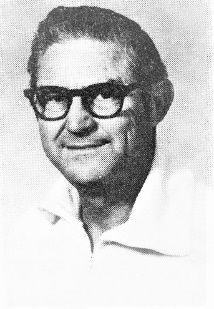 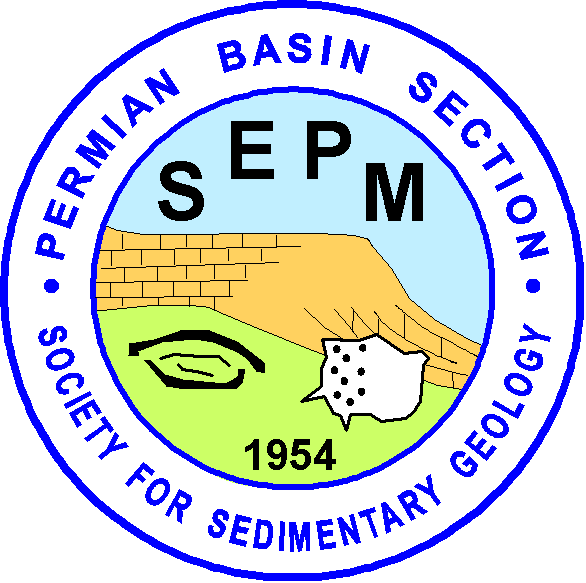 - - - Application Form - - -Permian  Section – SEPM(Society for Sedimentary Geology)2900 W. Front St.Midland, Texas 79701Personal InformationName:   _______________________________________________________________________Address: ______________________________________________________________________                ______________________________________________________________________Cell Phone:  (      )  ______-________  Other Phone:  (      )  ______-________ Type: _________E-mail Address:   _______________________________________________________________Year of Birth:  ________    Place of Birth:  ___________________________________________High School Information  School Name:  _________________________________________  Graduation Year:  ________Location:  __________________________________ GPA: ________  Rank:  # _____ of _____							            (4 Point Scale) Attach High School Transcripts if you have less than two semesters of college, excluding concurrent enrollment.College or University Information                                                                                  Attach Copies of College Transcripts.School Attending:  ______________________________________________________________Academic Year:  ______________ Major:  ___________________ Classification:  __________ 										        (F, So, Jr., Sr., MS, PhD)Non-Earth Science Majors: I plan to enroll in an Earth Science Class:__Fall __Summer__Spring									         (Check All Applicable Semesters)GPA – Overall (Undergrad): ____ Overall (Graduate): ____ Earth Sci: ____  Academic Awards (4 Point Scale – Enter ‘NA’ if you will be entering college for the first time next semester)or Scholastic Honors: ________________________________________________________________________________________________________________________________________________________________________________________________________________________Extracurricular Activities:  ________________________________________________________(Awards, Athletics, Clubs, Community Events, Etc.)__________________________________________________________________________________________________________________________________________________________________________________________________________________________________________Continue on Separate Page, if Needed.ReferencesList two (2) references who have agreed to send letters of recommendation on your behalf.At least one reference should be familiar with the student’s academic work.  Neither should be a relative.   Name	                                      Occupation		    	   Contact Information____________________________________________________________________________________________________________________________________________________________Letters must be received or post-marked by the deadline (see www.pbs-sepm.org, contact the Scholarship Chair, or call / email PBS-SEPM at (432) 279-1360 / admin@pbs-sepm.org if you are unsure of the date).  List any additional references on a separate page.   Letters should be sent directly from your references to the Scholarship Committee.Family  Assistance  Information  								               (required)Occupation of any Parent(s) and / or Legal Guardian(s) Who Will Be Assisting You(Enter “N/A” in this section if your parents cannot claim you on taxes, and/or will not be assisting you.)     Name				Occupation				Employer________________________________________________________________________________________________________________________________________________________________________________________________________________________________________________________________________________________________________________________Names and ages of Siblings:  __________________________________________________________________________________________________________________________________________________________________________________   Number of Siblings in College:  ____Expected Guardian(s) Income: $_________________ Expected Contribution:  $_____________Student’s  Individual  /  Joint  FinancesExpected Annual Income: $_____________  Savings: $____________  Amount of Support from(Student + Domestic Partner, if any)Grant / GI Bill / Other:  $_________  Do you plan to work during the academic year?  ________If so, where?  __________________________________________________________________The amount of the Scholarship will be determined later, and will be paid to the recipient(s) in one lump sum.______________________________________________________________________________Applicant’s Signature							Date______________________________________________________________________________Legal Guardian Signature (if student is a dependent under IRS rules)	Date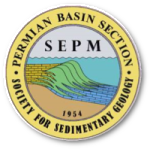 Return completed form to: